RENCANA PELAKSANAAN PEMBELAJARAN( RPP )Satuan Pendidikan	:  SMAKelas/Semester	:  XI / 1Mata Pelajaran	:  Matematika (Wajib)Materi Pokok	:  Determinan dan Invers MatriksWaktu	:  2 x 45 menitA. TUJUAN PEMBELAJARAN:Dengan pendekatan saintifik dalam kegiatan pembelajaran determinan dan invers  matriks, siswa diharapkan mampu : Bekerja sama, berani mengemukakan pendapat, menjawab pertanyaan, dan percaya diri. Menjelaskan kembali cara menentukan determinan dan invers matriks dengan memahami elemen diagonal utama, elemen diagonal samping dan adjoin matriks.Mampu merumuskan model matematika dari suatu masalah dan  menggunakan determinan dan invers matriks dalam memecahkan  masalah. B. KOMPETENSI DASAR2.1	Memiliki motivasi internal, kemampuan bekerjasama, konsisten, sikap disiplin, rasa percayadiri, dan sikap toleransi dalam perbedaan strategi berpikir dalam memilih dan menerapkan strategi menyelesaikan masalah.2.3	Menunjukkan sikap bertanggung jawab, rasa ingin tahu, jujur dan perilaku peduli lingkungan.3.5	Mendeskripsikan operasi sederhana matriks serta menerapkannya dalam pemecahan masalah.4.6	Menyajikan model matematika dari suatu masalah nyata yang berkaitan dengan matriks. C.  INDIKATOR PENCAPAIAN KOMPETENSI1. Terlibat aktif dalam pembelajaran determinan dan invers matriks2. Bekerja sama dalam kegiatan kelompok3. Toleran terhadap perbedaan strategi berpikir dalam menyelesaikan masalah.4. Menentukan determinan suatu matriks 5. Menentukan invers suatu matriks6. Terampil menerapkan konsep determinan dan invers matriks dalam pemecahan masalah nyata.C.  MATERI PEMBELAJARAN:I. Determinan MatriksDeterminan matriks persegi ordo 2Determinan matriks persegi ordo 3II. Invers Matriks ordo 2x2    III. Persamaan MatriksIV. Penggunaan MatriksPenggunaan matriks untuk mencari himpunan penyelesaian persamaan linier :Persamaan linier dengan 2 peubaha.  Penyelesaian dengan menggunakan dterminan matriksb. Penyelesaian dengan menggunakan invers matriks                         Persamaan linier dengan 3 perubahD. METODE/PENDEKATAN  PEMBELAJARAN:Metode pembelajaran kooperatif (Cooperatif Learning) tipe Team Assisted Individualization (TAI) dengan pendekatan pembelajaran Scientific.E. MEDIA PEMBELAJARANMedia pembelajaran MatriksLaptop / komputer PCLCD proyektorWhiteboardLembar Kerja Siswa ( LKS )Lembar kerja berupa kerta kartonF. SUMBER BELAJAR1. Buku Matematika-wajib, penyusun Bornok Sinaga dkk, penerbit Politeknik Negeri Media Kreatif Jakarta, 20132. Buku referensi lainnyaG. LANGKAH LANGKAH PEMBELAJARANH. PENILAIAN HASIL BELAJARTehnik penilaian	:  pengamatan dan tes tertulisInstrumen Penilaian dan pedoman penskoran/penilaian ObservasiPetunjuk :Lembaran ini diisi oleh guru untuk menilai sikap spiritual siswa. Berilah tanda cek (v) pada kolom skor sesuai sikap spiritual yang ditampilkan oleh siswa.  Nama Siswa             : ………………….       Kelas           : XI        Tanggal Pengamatan : …………………..           Materi Pokok: MatriksKriteria:4 = selalu, apabila selalu melakukan sesuai pernyataan3 = sering, apabila sering melakukan sesuai pernyataan dan kadang-kadang tidak melakukan2 = kadang-kadang, apabila kadang-kadang melakukan dan sering tidak melakukan1 = tidak pernah, apabila tidak pernah melakukanInstrumen Penilaian Kompetensi Pengetahuan      Indikator:  1. Siswa dapat menentukan determinan suatu matriks..  2. Siswa dapat menentukan invers suatu matriks.Instrumen Penilaian dan pedoman penskoran/penilaian:A. Instrumen.Sinta membeli 2kg jeruk dan 3 kg apel. Ia harus membayar  rp 86 000,-. Sedangkan Nani harus membayar rp120 000,- untuk 1kg jeruk dan 5kg apel yang dibelinya. Tentukan : Determinan matriks koefisien persoalan tersebutHarga 3kg jeruk dan 1kg apel yang dibeli Ita dari toko itu.        2.  Tentukan invers matriks 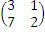 B. Pedoman Penskoran     Alternatif pedoman penskoran jawaban soal:Instrumen Penilaian Kompetensi KeterampilanIndikator: 1. Siswa dapat menentukan determinan matriks2. Siswa dapat menentukan invers matriks.Instrumen Penilaian dan pedoman penskoran/penilaian: Instrumen Penilaian :Pilihlah satu jawaban yang paling benar.1.  Diketahui  At adalah transpose dari matriks A, jika At =  maka nilai determinan matriks A adalah ….753-1-3Diketahui matriks A =      B =     maka nilai determinan matriks  2 A + B adalah ….15 13 -10         -17   -37   Diketahui matriks P = ,  Q =     jika determinan P = determinan Q, maka nilai x adalah …. 5  3 1         -3   -5   4.        Diketahui matriks A =      B =     C = Jika determinan dari matrik A + B – C = 1 maka nilai a adalah ..... - 11  - 10 - 8           3     5   5.      Diketahui matriks A =      B =     Maka  determinan dari matrik A • B  adalah .....   12    10  - 15           - 20     - 25   Diketahui matrik A = dan A-1 adalah invers dari matriks A. maka A-1 adalah ….Diketahui matriks  A =  ;     B=  dan C = A + B jika C-1 adalah invers matrik C, maka C-1 = ….Diketahui matriks  A =  ;    B=  dan  C = A • B    jika C-1 adalah invers matrik C, maka C-1 = ….X matriks persegi berordo 2 x 2 yang memenuhi persamaan      adalah ….X matriks persegi berordo 2 x 2 yang memenuhi persamaan      adalah ….Kunci dan penskoran :Kunci :e       	6. cd       	7. Bb       	8. Da       	9. Ee       	10. BPenskoran :Nilai 		= SkorNilai maksimal 	= 10Mengetahui					Kepala Sekolah					Guru Mata PelajaranKEGIATANDESKRIPSI KEGIATANALOKASI WAKTUPendahuluanGuru memberikan gambaran tentang penggunaan matriks dalam kehidupan sehari-hari.Sebagai apersepsi guru mendorong rasa ingin tahu dan berpikir kritis siswa untuk membuat model matematika dalam bentuk matriks dari suatu masalah dan memecahkan masalah tersebut.Guru menyampaikan tujuan pembelajaran yang ingin dicapai berkaitan dengan penggunaan matriks.10 menitIntiGuru meminta siswa untuk mengingat kembali penulisan data dalam bentuk matriks yang bisa ditemui dalam kehidupan sehari-hari.Guru meminta siswa untuk membuat suatu data yang selanjutmya dapat dibentuk matriks persegi berordo 2.Dengan tanya jawab guru mengarahkan siswa untuk mengidentifikasi elemen diagonal utama, elemen diagonal samping hingga siswa dapat menentukan determinan matriks.Guru membagi siswa dalam beberapa kelompok dengan tiap kelompok terdiri atas 4 siswa.Guru membagikan lembar kerja karton masing-masing kelompok satu lembarGuru memberikan bahan diskusi (LKS) tentang determinan dan invers  matriks .Siswa mendiskusikan cara menentukan determinan matriks dan mengidentifikasi  matriks singular dan non singular.Siswa mendiskusikan cara menentukan determinan matriks persegi ordo 3.Siswa mendiskusikan cara menentukan invers matriks persegi ordo 2.Siswa mendiskusikan sifat-sifat matriks terhadap inversnya.Siswa mendiskusikan penyelesaian masalah yang diberikan guru yang berkaitan dengan penggunaan determinan dan invers matriks.Salah satu kelompok mempresentasikan hasil diskusinya dan kelompok yang lain menanggapi dan menyempurnakan.Guru mereview  pembahasan materi tentang determinan dan invers matriks .Guru memberikan 4 soal untuk dikerjakan dan dikumpulkan.50 menit15 menitPenutupGuru membimbing siswa untuk menyimpulkan hasil pembelajaran pada pertemuan  ini.Guru memberikan  tugas PR beberapa soal untuk dikerjakan dirumah dan dikumpulkan pada pertemuan berikutnya.Guru mengakhiri pembelajaran dengan memberikan motivasi dan beberapa pesan agar siswa rajin belajar.menitNoAspek PengamatanSkorSkorSkorSkorNoAspek Pengamatan12341Memiliki rasa ingin tahu dan ketertarikan pada matematika2Menunjukan Sikap Konsisten dan Teliti3Percaya diri dan Tidak mudah menyerah dalam memecahkan masalah4Memiliki sikap terbuka dan Menghargai Pendapat  orang lainJumlah SkorJumlah SkorTes Tertulis ( Uraian)NoAspek PenilaianRubrik PenilaianSkor1.menentukan determinan suatu matriks..Menjawab  kedua pertanyaan dengan benar beserta prosesnya 51.menentukan determinan suatu matriks..Menjawab pertanyaan nomor b dengan benar beserta prosesnya31.menentukan determinan suatu matriks..Menjawab pertanyaan nomor a dengan benar beserta prosesnya21.menentukan determinan suatu matriks..Tidak ada respon/jawaban02.menentukan invers suatu matriks..Jawaban benar52.menentukan invers suatu matriks..Jawaban hampir benar32.menentukan invers suatu matriks..Jawaban  salah12.menentukan invers suatu matriks..Tidak ada respon/jawaban0Skor maksimal =10Skor minimal = 0Tugas individuNO.Jml jwbn benarSkorJml jwbn benarSkor111662227733388444995551010